INDICAÇÃO Nº ________ / 2019Senhor Presidente,Na forma do que dispõe o Regimento Interno desta Casa, em seu Art. 152, requeiro a V. Exa. que seja encaminhado expediente ao Excelentíssimo Governador do Estado, Senhor Flávio Dino, ao Prefeito de São Luís, Senhor Edivaldo Holanda, ao Secretário Estadual de Infraestrutura, Senhor Clayton Noleto Silva e ao Secretário de Obras e Serviços Públicos de São Luís, Senhor Antonio Araújo, solicitando construção de uma praça, com a devida construção de uma quadra poliesportiva, revitalização da iluminação pública e disposição de lixeiras no bairro Outeiro da Cruz na Capital.O bairro Outeiro da Cruz - apesar de sua fama esportiva - é carente de uma área de lazer e de ponto de interação. É necessário um olhar especial para esta proposta que possibilitaria interação das comunidades adjacentes: a construção de uma Praça (com parquinho e com aparelhos de ginástica). Tal solicitação se fundamenta na necessidade iminente de garantia aos direitos básicos de atenção à saúde, esporte, segurança e lazer dos cidadãos daquela localidade que há anos tiveram suas garantias negligenciadas pelo Poder Público.PLENÁRIO DEPUTADO “NAGIB HAICKEL”, PALÁCIO MANUEL BECKMAN, 20 de janeiro de 2020.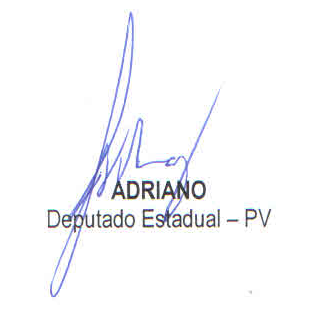 